KARTA ZGŁOSZENIA DO PROGRAMU  „KinoSzkoła”
na rok szkolny 2019/2020REGULAMIN ZAJĘĆ EDUKACYJNYCH 
PROWADZONYCH W RAMACH PROGRAMU „KinoSzkoła”Niniejszy regulamin dotyczy zajęć organizowanych w ramach Interdyscyplinarnego Programu Edukacji Medialnej „KinoSzkoła” prowadzonego przez Fundację Rozwoju Kompetencji Medialnych i Społecznych „KinoSzkoła”.Organizatorem zajęć „KinoSzkoły” w Poznaniu jest Kino Pałacowe.Do programu można przystąpić w każdym momencie roku szkolnego wypisując „Kartę zgłoszenia”. „Kartę zgłoszenia” składa Opiekun grupy (Nauczyciel) u Koordynatora programu (wyznaczonego do tego celu pracownika Kina). Złożenie „Karty zgłoszenia” jest równoznaczne ze złożeniem zamówienia na zajęcia edukacyjne.Zgłoszenia na zajęcia październikowe przyjmowane są do 15 września 2019 r. Na późniejsze miesiące przyjmujemy zgłoszenia do 5 dnia każdego miesiąca (np. na zajęcia listopadowe do 5 październikaUdział w zajęciach jest odpłatny. Wysokość opłaty wyznacza Kino.Minimalna ilość uczniów na zajęciach to 20 osób. Płatność za pojedyncze seanse wymagana jest na miejscu w kasie CK ZAMEK przed lub po zajęciach. Możliwa jest płatność na podstawie faktury, ale musi to zostać zgłoszone wcześniej koordynatorowi Kina. W przypadku braku płatności za zajęcia ze strony uczestników Kino ma prawo odwołać zajęcia.Nauczyciele i opiekunowie grup nie płacą za zajęcia KinoSzkoły. Termin zajęć ustala Kino wraz z Kierownikiem Programu „KinoSzkoła” (pracownikiem Fundacji) na podstawie „Karty zgłoszenia” wypełnionej przez grupę. Z tego względu, Opiekun Grupy (Nauczyciel) ma obowiązek informowania Koordynatora Programu o wszelkich zmianach dotyczących dyspozycyjności grupy (w innym przypadku zapisy „karty zgłoszeniowej” traktowane będą jako aktualne). Zmiany te przyjmowane będą do piątego dnia miesiąca poprzedzającego miesiąc, w którym mają odbyć się zajęcia. Podczas zajęć Nauczyciel ponosi odpowiedzialność za wychowanków. Nauczyciel musi być obecny na Sali, w której odbywają się zajęcia. Dotyczy to zarówno prelekcji, zajęć warsztatowych oraz projekcji filmowych.Fundacja „KinoSzkoła” oraz Kino mają prawo zmienić tytuł filmu przy jednoczesnym zachowaniu tematyki zajęć. Zmieniony tytuł będzie odpowiedni dla danej grupy odbiorczej.Niniejszy dokument (Karta zgłoszenia wraz z Regulaminem) sporządzony zostaje w dwóch egzemplarzach – jednym dla szkoły i jednym dla Kina.Wyrażam zgodę na wykorzystywanie danych osobowych w celach związanych z realizacją programu „KinoSzkoła”.Miejsce realizacji: KINO Pałacowe (Centrum Kultury ZAMEK) w PoznaniuKOORDYNATOR: Piotr Szczyszyk                                                                                   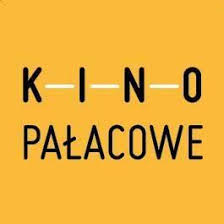                                        p.szczyszyk@ckzamek.pl                                       607 409 078CENNIK:  12 zł film 2D                      18 zł film 3D                      16 zł – warsztaty społeczno-medialne Miejsce realizacji: KINO Pałacowe (Centrum Kultury ZAMEK) w PoznaniuKOORDYNATOR: Piotr Szczyszyk                                                                                                                          p.szczyszyk@ckzamek.pl                                       607 409 078CENNIK:  12 zł film 2D                      18 zł film 3D                      16 zł – warsztaty społeczno-medialne Miejsce realizacji: KINO Pałacowe (Centrum Kultury ZAMEK) w PoznaniuKOORDYNATOR: Piotr Szczyszyk                                                                                                                          p.szczyszyk@ckzamek.pl                                       607 409 078CENNIK:  12 zł film 2D                      18 zł film 3D                      16 zł – warsztaty społeczno-medialne Miejsce realizacji: KINO Pałacowe (Centrum Kultury ZAMEK) w PoznaniuKOORDYNATOR: Piotr Szczyszyk                                                                                                                          p.szczyszyk@ckzamek.pl                                       607 409 078CENNIK:  12 zł film 2D                      18 zł film 3D                      16 zł – warsztaty społeczno-medialne Miejsce realizacji: KINO Pałacowe (Centrum Kultury ZAMEK) w PoznaniuKOORDYNATOR: Piotr Szczyszyk                                                                                                                          p.szczyszyk@ckzamek.pl                                       607 409 078CENNIK:  12 zł film 2D                      18 zł film 3D                      16 zł – warsztaty społeczno-medialne Miejsce realizacji: KINO Pałacowe (Centrum Kultury ZAMEK) w PoznaniuKOORDYNATOR: Piotr Szczyszyk                                                                                                                          p.szczyszyk@ckzamek.pl                                       607 409 078CENNIK:  12 zł film 2D                      18 zł film 3D                      16 zł – warsztaty społeczno-medialne DANE SZKOŁY DANE SZKOŁY DANE SZKOŁY DANE SZKOŁY DANE SZKOŁY DANE SZKOŁY Pełna nazwa szkoły:Pełna nazwa szkoły:Pełna nazwa szkoły:Pełna nazwa szkoły:Pełna nazwa szkoły:Pełna nazwa szkoły:Adres:Adres:Adres:Adres:Adres:Adres:Telefon:Telefon:Telefon:fax:fax:fax:e-mail:e-mail:e-mail:e-mail:e-mail:e-mail:Imię i nazwisko Dyrektora szkoły:Imię i nazwisko Dyrektora szkoły:Imię i nazwisko Dyrektora szkoły:Imię i nazwisko Dyrektora szkoły:Imię i nazwisko Dyrektora szkoły:Imię i nazwisko Dyrektora szkoły:DANE GRUPY DANE GRUPY DANE GRUPY DANE GRUPY DANE GRUPY DANE GRUPY Imię i nazwisko Opiekuna Grupy:Imię i nazwisko Opiekuna Grupy:Imię i nazwisko Opiekuna Grupy:Imię i nazwisko Opiekuna Grupy:Imię i nazwisko Opiekuna Grupy:Imię i nazwisko Opiekuna Grupy:Bezpośredni telefon (najlepiej komórkowy): Bezpośredni telefon (najlepiej komórkowy): Bezpośredni telefon (najlepiej komórkowy): Bezpośredni telefon (najlepiej komórkowy): Bezpośredni telefon (najlepiej komórkowy): Bezpośredni telefon (najlepiej komórkowy): Bezpośredni adres e-mail:Bezpośredni adres e-mail:Bezpośredni adres e-mail:Bezpośredni adres e-mail:Bezpośredni adres e-mail:Bezpośredni adres e-mail:Wybrany tytuł filmu 
lub temat spotkania warsztatowego
ilość osób (uczniów + nauczycieli)ilość osób (uczniów + nauczycieli)Terminy, które Państwu nie odpowiadają w danym miesiącuUwagiobowiązują stałe godziny zajęć: 8:30 lub 11:00PaździernikPaździernikListopadListopadGrudzieńGrudzieńStyczeńStyczeńLutyLutyMarzecMarzecKwiecieńKwiecieńMajMajCzerwiecCzerwiecPieczęć i podpis Dyrektora szkoły:                 Podpis Opiekuna Grupy: